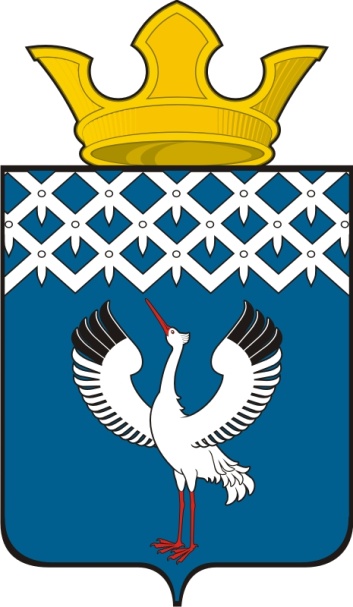 Российская ФедерацияСвердловская областьДумамуниципального образованияБайкаловского сельского поселения14-е заседание 3-го созыва РЕШЕНИЕ22.09.2014 г.  № 59с. БайкаловоО внесении изменений в Правила землепользования и застройки муниципального образования Байкаловского сельского поселения (в том числе в карту градостроительного зонирования)	В соответствии с Градостроительным и Земельным кодексами Российской Федерации, Федеральным законом от 06.10.2003 № 131-ФЗ «Об общих принципах организации местного самоуправления в Российской Федерации», Уставом Байкаловского сельского, протоколом публичных слушаний   от 15.09.2014г., Дума муниципального образования Байкаловского сельского поселения РЕШИЛА:1. Внести изменения в Правила землепользования и застройки муниципального образования Байкаловского сельского поселения Байкаловский муниципальный район Свердловской области в части изменения наименования зон земельных участков с Р-1 (зона городских лесов, лесопарков, лугопарков) на Ж-3 (зона среднеэтажных многоквартирных жилых домов) в отношении объектов недвижимости, расположенных  в с. Байкалово, ограниченных на севере охранной зоной ЛЭП 35 кВ, на северо-востоке охранной зоной ЛЭП 10кВ, улицами Тополиная, Мальгина; земельных участков, расположенных на ул. Молодежная, 12, ул. Бажова, 1,3,5,2,4,6с ОДС-6 (зона учебных комплексов) на Ж-1 (зона жилых домов усадебного типа); земельного участка, расположенного по ул. Молодежная, 10 (водонапорная башня безбашенного типа) с ОДС-6 (зона учебных комплексов) на И-1 (зона обеспечивающих объектов инженерной инфраструктуры); земельного участка, расположенного по ул. Красноармейская, 48 с Р-1 (зона городских лесов, лесопарков, лугопарков) на Ж-3 (зона среднеэтажных многоквартирных жилых домов); земельным участкам, ограниченными улицей Победы, улицей Механизаторов с Р-1 (зона городских лесов, лесопарков, лугопарков) на Ж-1 (зона жилых домов усадебного типа); земельным участкам, ограниченных улицей Техническая, улицей Мальгина, улицей Механизаторов, улицей Кузнецова с Р-2 (зона городских парков, скверов, садов) на ОД (общественно-деловая зона); внести изменения в микрорайон «Аэродром», согласно проектной планировке, утвержденной решением Думы МО Байкаловского сельского поселения от  10.06.2013 года № 72.2. Настоящее решение опубликовать в газете «Районные будни» и обнародовать путем размещения его полного текста на официальном сайте Байкаловского сельского поселения: www.bsposelenie.ru.И.О.главы муниципального образованияБайкаловского сельского поселения    _____________ Д.В. Лыжин22 сентября  2014 г.Председатель  Думымуниципального образованияБайкаловского сельского поселения    ______________ С.В. Кузеванова 22  сентября  2014 г.